รายงานการประชุมสภาผู้นำชุมชน หมู่ที่ 8  ตำบลนิคมพัฒนา  อำเภอมะนัง  จังหวัดสตูลครั้งที่ 3/2558วันที่  9  เดือน  พฤศจิกายน  2558  เวลา 13.00 น.ณ  ศูนย์เรียนรู้ชุมชนบ้านผัง 19**********************************************************************เริ่มการประชุมเวลา 13.00 น.		เมื่อที่ประชุมพร้อมแล้ว  นายวิโรจน์  น้ำเย็น  ผู้ใหญ่บ้านหมู่ที่ 8 ทำหน้าที่ประธานในการประชุมได้กล่าวเปิดประชุมและดำเนินการตามระเบียบวาระดังนี้ระเบียบวาระที่ 1  เรื่องที่ประธานแจ้งให้ที่ประชุมทราบ1.1. การขึ้นทะเบียนเกษตรกรชาวสวนยาง  โดยเตรียมหลักฐานการขึ้นทะเบียนการยาง ดังนี้  1. สำเนาบัตรประจำตัวประชาชน  2. สำเนาทะเบียนบ้าน  3. รูปถ่าย 4.เอกสารสิทธิ์ที่ดิน  ซึ่งทางเจ้าหน้าที่จะลงมาให้บริการในหมู่บ้านแล้วจะแจ้งให้ทราบอีกครั้ง1.2 การแก้ไขปัญหาภัยแล้ง ตามมาตรการของรัฐบาลประกอบด้วย 8 มาตรการ      1.2.1 มาตรการส่งเสริมความรู้และสนับสนุนปัจจัยการผลิต  เพื่อลดรายจ่ายในครัวเรือ      1.2.2 มาตรการชะลอหรือขยายระยะเวลาชำระหนี้ที่เกษตรกรมีภาระหนี้กับสถาบันการเงิน      1.2.3 มาตรการจ้างงานเพื่อเพิ่มรายได้ให้แก่เกษตรกร      1.2.4 มาตรการเสนอโครงการตามความต้องการของชุมชนเพื่อบรรเทาผลกระทบภัยแล้ง      1.2.5 มาตรการเพิ่มประสิทธิภาพการใช้น้ำ      1.2.6 มาตรการเพิ่มปริมาณน้ำต้นทุน      1.2.7 มาตรการเสริมสร้างสุขภาพและความปลอดภัยในชีวิตและทรัพย์สิน      1.2.8 มาตรการการสนับสนุนอื่นๆระเบียบวาระที่ 2  เรื่องรับรองรายงานการประชุมครั้งที่แล้วรับรอง – ระเบียบวาระที่ 3  เรื่องเสนอเพื่อทราบและพิจารณา          		3.1 การแก้ไขปัญหาความเดือดร้อนของผู้ใช้น้ำประปาบ้านผัง 19       เนื่องจากทางหมู่บ้านได้รับงบประมาณในการขุดลอกสระน้ำบ้านผัง 19  ผู้รับเหมาจึงสูบน้ำออกจากสระน้ำเพื่อดำเนินการขุดลอกสระ  ซึ่งระบบน้ำประปาบ้านผัง 19 ได้นำน้ำดิบจากสระน้ำแห่งนี้มาผลิตเป็นน้ำประปาแจกจ่ายไปยังครัวเรือนในชุมชนบ้านผัง 19 จำนวนกว่า 150 ครัวเรือน  โดยเฉพาะช่วงนี้เป็นช่วงปลายฤดูฝนจึงไม่มีปริมาณน้ำฝนที่เพียงพอในการผลิตน้ำประปา  และคาดว่าคงจะต้องรอไปจนถึงฤดูฝนกลางปีหน้า 2559  สระน้ำแห่งนี้จึงจะมีปริมาณน้ำที่เพิ่มขึ้นเพียงพอในการผลิตน้ำประปาได้  และเพื่อเป็นการแก้ไขปัญหาการขาดแคลนน้ำเพื่อใช้ในการอุปโภค-บริโภคมติที่ประชุมเห็นชอบ  ให้ทางอบต.นิคมพัฒนาประสานขอความอนุเคราะห์กับทาง อบต.ปาล์มพัฒนา  ในการต่อท่อของระบบประปาสะพานร้อยเมตร  เชื่อมเข้ากับท่อของระบบประปาบ้านผัง 19  เพื่อเป็นการรองรับในการแก้ไขปัญหาการขาดแคลนน้ำใช้ของราษฏรบ้านผัง 19 อย่างยั่งยืน		3.2 การดำเนินการโครงการสสส.โดยคณะทำงานร่วมกับ ผู้นำในท้องที่และท้องถิ่น ร่วมกันเปิดโครงการ ผังนิคมเข้มแข็ง เสริมสร้างสุขภาพเด็กและเยาวชนอย่างยั่งยืน  ในวันที่ 15 ตุลาคม 2558 ที่ผ่านมา ได้รับความร่วมมือจากทุกๆฝ่ายเป็นอย่างดี ในการเปิดโครงการ ได้รับความร่วมมือ จากเจ้าหน้าที่หน่วยงาน อบต. โรงเรียน และคณะทำงานหมู่บ้าน มีการคัดเลือกกลุ่มเป้าหมายเพื่อเข้าร่วมโครงการจำนวน 30 คน ร่วมกับคณะทำงานอีก 20 คน ในการร่วมกันขับเคลื่อนกิจกรรมต่างๆ เพื่อให้หมู่บ้านมีการพัฒนาในการทำกิจกรรมร่วมกันของคนในชุมชนและหน่วยงานต่างๆในพื้นที่ สำหรับกิจกรรมต่อไปที่จะจัดขึ้น คือกิจกรรมการประชุมแกนนำเยาวชน และให้แกนนำเยาวชนเก็บข้อมูลรายได้ในครัวเรือน จำนวน 150 ครัวเรือน เพื่อนำมาวิเคราะห์และหาข้อสรุปในการดำเนินกิจกรรมต่อไป ในการดำเนินกิจกรรมสสส.นั้นทางคณะทำงานและเยาวชนได้มีข้อเสนอในการวางแผนงานขึ้นดังนี้มีการจัดประชุมสภาผู้นำในทุกๆเดือน เพื่อทำการวิเคราะห์ข้อมูลต่างๆ และสรุปผลของกิจกรรมนั้นๆ ร่วมกัน การดำเนินกิจกรรมมีการวางแผนงาน วัน เวลา สถานที่ เพื่อลงในการจัดกิจกรรม เป็นประจำในทุกๆครั้งคณะทำงาน และเยาวชนต้องมีการร่วม ในทุกกิจกรรมอย่างสม่ำเสมอการดำเนินกิจกรรมในทุกกิจกรรมสามารถตอบตัวชี้วัดในทุกๆตัวทุกกิจกรรมได้เป็นอย่างดี ประธานปิดการประชุมเวลา  16.00  น. 			 ลงชื่อ                               ผู้จดรายงานการประชุม              	 ( นายสุรชัย  เกื้อหน่วย )		   			  บัณฑิตอาสาฯ หมู่ที่ 8 ต.นิคมพัฒนา	       	       			 ลงชื่อ                            ผู้ตรวจรายงานการประชุม	  ( นายวิโรจน์  น้ำเย็น )          	       	   ผู้ใหญ่บ้านหมู่ที่ 8 ต.นิคมพัฒนา                                                                                     ศูนย์เรียนรู้ชุมชนบ้านผัง 19                                                                                                  หมู่ที่ 8 ตำบลนิคมพัฒนา                                                                                                   อำเภอมะนัง  จังหวัดสตูล  	11    พฤศจิกายน    2558เรื่อง  ส่งรายงานการจัดประชุมหมู่บ้าน บ้านผัง 16,17,19,20 หมู่ที่ 8 ตำบลนิคมพัฒนา เรียน  นายกองค์การบริหารส่วนตำบลนิคมพัฒนาสิ่งที่มาด้วย	1. รายงานการประชุม				       	   	จำนวน  1  ชุด2. สำเนารายชื่อผู้เข้าร่วมประชุม					จำนวน  1  ชุด3. ภาพถ่ายการประชุมประจำเดือนหมู่บ้านและสระน้ำบ้านผัง 19	จำนวน  1  ชุด         ด้วยทางหมู่ที่ 8  ตำบลนิคมพัฒนา  อำเภอมะนัง  จังหวัดสตูล  ได้จัดการประชุมประจำเดือนบ้านผัง 16,17,19,20 หมู่ที่  8 ตำบลนิคมพัฒนา  เดือนพฤศจิกายน  2558 และตอนนี้ได้ดำเนินการรายงานการประชุมเสร็จเรียบร้อยแล้ว	    	จึงเรียนมาเพื่อโปรดทราบ                                                         ขอแสดงความนับถือ    ( นายวิโรจน์  น้ำเย็น )        ผู้ใหญ่บ้านหมู่ที่ 8 ตำบลนิคมพัฒนา               อำเภอมะนัง จังหวัดสตูลภาพถ่ายการจัดประชุมหมู่บ้าน บ้านผัง 16,17,19,20 หมู่ที่ 8 ตำบลนิคมพัฒนา  อำเภอมะนัง  จังหวัดสตูล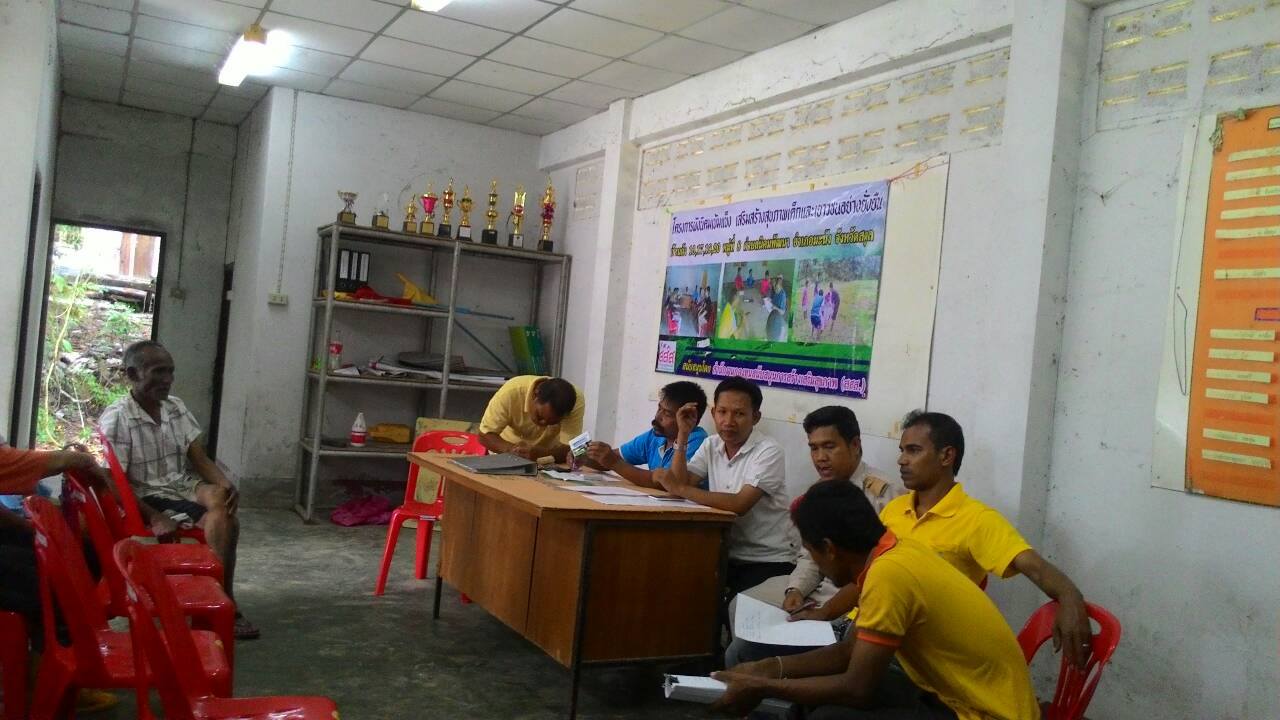 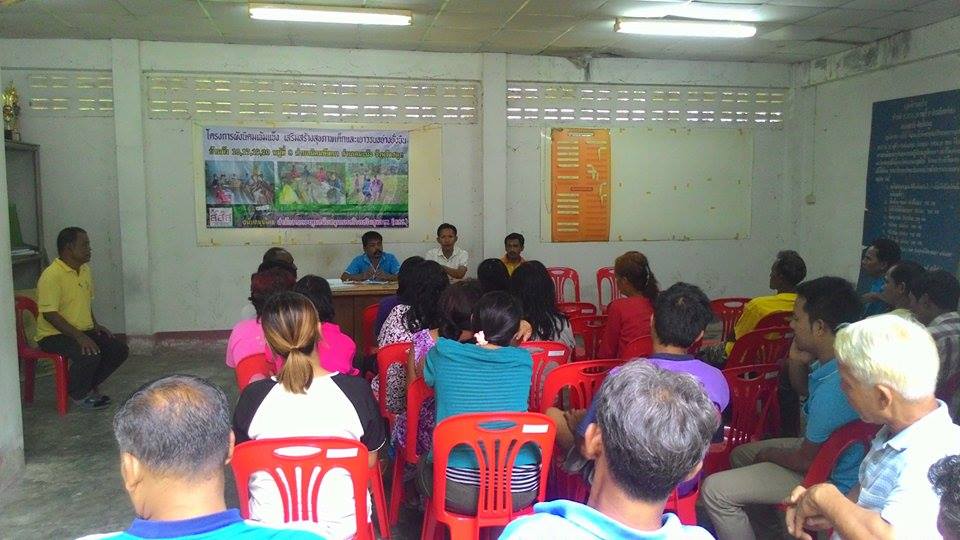 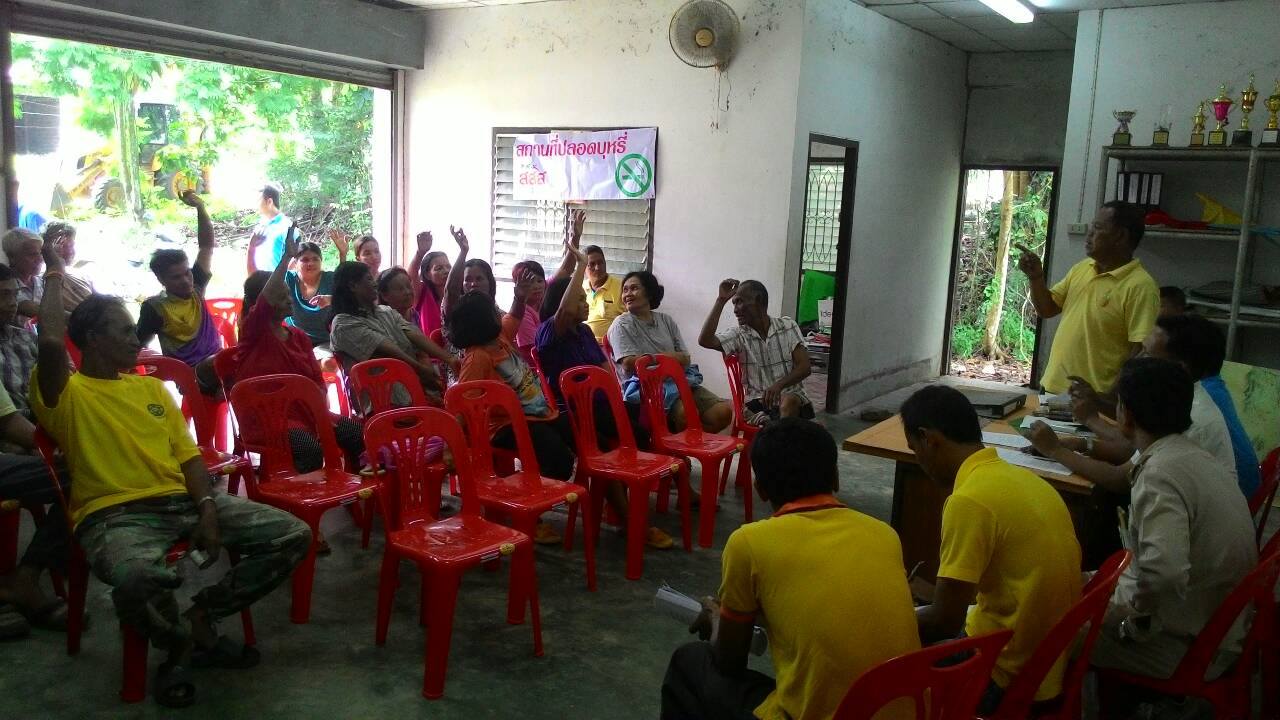 ภาพถ่ายสระน้ำบ้านผัง 19  หมู่ที่ 8 ตำบลนิคมพัฒนา  อำเภอมะนัง  จังหวัดสตูล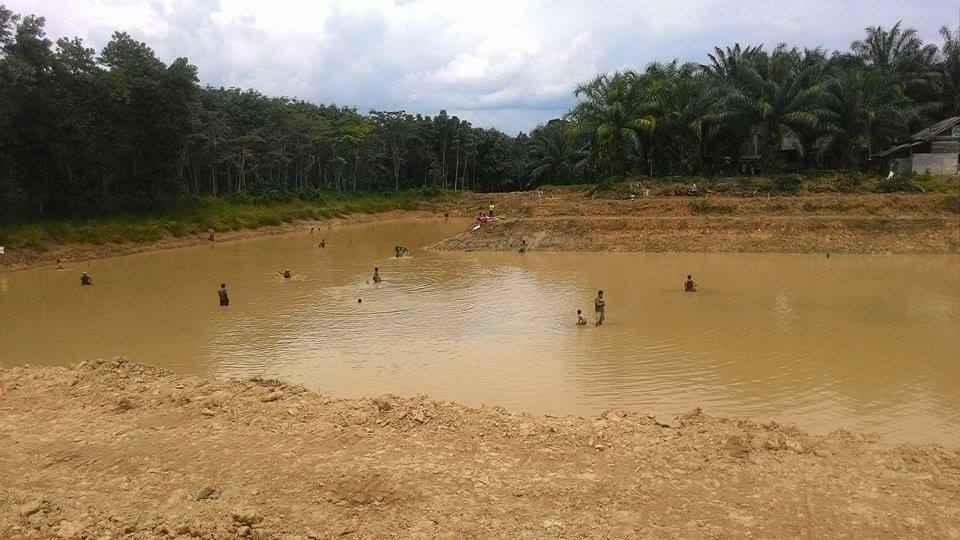 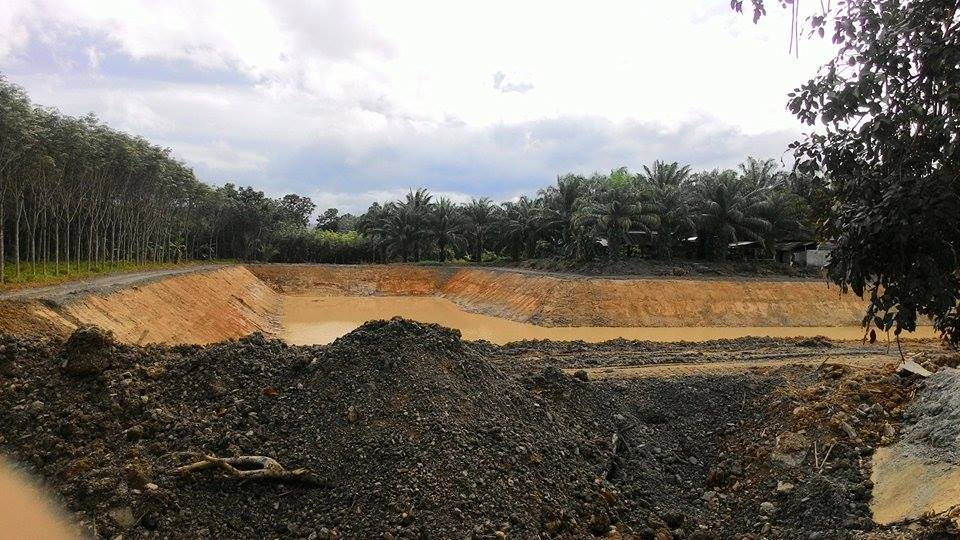 